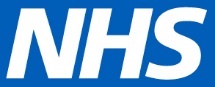 [INSERT NAME] staff network meeting agenda [SAMPLE]Date: please use format [date month year], eg 1 December 2023Time: please use 12hr format, eg 9.00am - 5.00pmLocation: full address including postcode and / or meeting link if virtualMeeting chair: TimeAgenda items09:00amWelcome and introductions Item presenter, job title, organisation09:10amReview of minutes and actions arising from last meeting Item presenter, job title, organisation09:30amNetwork updates Item presenter, job title, organisation09:45amGuest speaker Speaker name, job title, organisationDescription10:15amAgreed actions Item presenter, job title, organisation10:25amAny other business and next meeting date Item presenter, job title, organisation10:30amClose 